“Kapetan Džon Piplfoks“ (odlomak iz radijske drame)Dušan RadovićPažljivo pročitaj odlomak iz radio-igre (Čitanka, str.26-29)Ako si u mogućnosti, čitaj sa nekim u paru ili u grupi. ZADATAK: Razloži događaj drame na događajne cjeline (prema redu dešavanja). Svakoj cjelini daj naslov.1______________________________________ 2_______________________________3______________________________________ 4_______________________________5______________________________________ 6_______________________________Pogledaj snimak pozorišne predstave.ZADATAK: Uporedi književni tekst sa snimkom pozorišne predstave i reci šta ti se više sviđa. Svoj odgovor obrazloži.________________________________________________________________________________________________________________________________________________Igraj se! Imitiraj glas kapetana Piplfoksa! Ako želiš, možeš i da snimiš svoj glas.ZADATAK: Kojim glasovima bi oponašao (imitirao) sljedeće zvukove:Koju si stilsku figuru dobio imitiranjem zvukova iz prirode? _______________________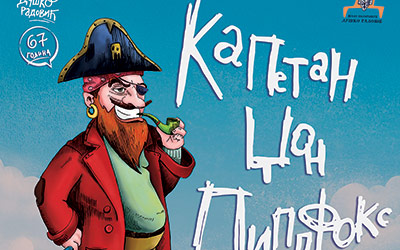 ZVUKGLASHujanje vjetraTresakFijuk sabljeKoraci kroz eho